竞价文件采购方式：线上竞价项目名称：采购学生用体检设备广州市从化区疾病预防控制中心云采链（广州）信息科技有限公司二零二四年四月第一章竞价须知本项目通过云采链线上采购一体化平台进行竞价，参与竞价的供应商必须登录平台进行注册，注册成功后方可参与项目竞价。语言要求供应商提交的响应文件以及供应商与采购人或平台就有关项目的所有来往函电均应使用中文书写。供应商提交的文件或资料可以用另一种语言，但相应内容应附有中文翻译本，由翻译机构盖章或者翻译人员签名。两种语言不一致时以中文翻译本为准。在云采链平台参与项目竞价后放弃成交资格超过三次（含三次）的供应商连同该供应商同一法人名下所有公司将被列入平台黑名单，永久不得参与平台的项目竞价。参与本项目竞价并放弃成交资格的供应商，不得再参与本项目竞价。竞价须知竞价说明参与竞价的供应商应承担所有与准备和参加竞价有关的费用，不论竞价的结果如何，采购人和代理机构均无义务和责任承担这些费用。参与竞价的供应商必须按竞价附件的格式填写，不得随意增加或删除表格内容。除单价、金额或项目要求填写的内容外，不得擅自改动竞价附件内容，否则将有可能影响成交结果，不推荐为成交候选人。参与竞价的供应商需对用户需求书的所有条款进行整体响应，用户需求书条款若有一条负偏离或不响应，不推荐为成交候选人。若成交供应商自身原因无法完成本项目，则采购人有权利保留追究责任。成交供应商因自身原因被取消成交资格，采购人可重新启动采购或按竞价公告规定顺延推选符合要求的供应商作为成交人。若本项目竞价采购失败，采购人将重新采购，届时采购人有权根据项目具体情况，决定重新采购项目的采购方式。成交供应商若无正当理由恶意放弃成交资格，采购人有权将拒绝其参加本项目重新组织的竞价采购活动。如采购人或代理机构在审核或复核参与竞价的供应商所提交的竞价资料时，供应商须无条件配合；期间若发现存在弄虚作假或相关的失信记录或违反国家法律法规等相关的不良情形，采购人可取消其成交资格并保留追究责任的权力。参与竞价的供应商向我司咨询的有关项目事项，一切以竞价文件规定和竞价公告规定以及本公司的书面答复为准，其他一切形式均为个人意见，不代表本公司的意见；参与竞价的供应商应认真阅读、并充分理解竞价文件的全部内容（包括所有的补充、修改内容重要事项、格式、条款、服务要求和技术规范、参数及要求等）。供应商没有按照竞价文件要求提交全部资料，或者参与竞价所上传的文件没有对竞价文件在各方面都作出实质性响应是供应商的风险，有可能导致其竞价被拒绝，或被认定为无效竞价。采购人有权拒绝接受任何不合格的货物或服务，由此产生的费用及相关后果均由成交供应商自行承担；供应商认为竞价结果损害其权益的，应按照云采链平台相关指引在规定的时间内向采购人或代理机构提交书面质疑，不提交的视为无异议，逾期提交将不予受理。本竞价公告和竞价文件的解释权归“云采链线上采购一体化平台”所有。竞价文件的澄清或修改采购人或者采购代理机构可以对已发出的竞价文件进行必要的澄清或者修改。澄清或者修改的内容将在云采链平台上发布澄清（更正/变更）公告。无论澄清或者修改的内容是否影响竞价，平台将以短信形式通知所有的报名供应商；报名供应商应按要求履行相应的义务；如报名截止时间少于一个工作日的，采购人或者采购代理机构应当相应顺延报名的截止时间。采购人或者采购代理机构发出的澄清或修改（更正/变更）的内容为竞价文件的组成部分，并对供应商具有约束力。报名要求（参与竞价的供应商资质要求: 报名时需要提供以下盖章资料，并对上传的报名文件资料承担责任）提供在中华人民共和国境内注册的法人或其他组织的营业执照或事业单位法人证书或社会团体法人登记证书复印件，如国家另有规定的，则从其规定；供应商完全响应本项目用户需求的条款、内容及要求的，提供用户需求书响应声明函即可，格式详见附件；符合《中华人民共和国政府采购法》的第二十二条规定，本项目不允许分包，不接受联合竞价；提供供应商资格声明函，格式详见附件。供应商为生产企业需具有有效的《医疗器械生产许可证》，供应商为经营企业需具有有效的《医疗器械经营备案凭证》（适用于纳入第二类医疗器械管理的产品）或《医疗器械经营许可证》。报价要求（报价时需要提供以下盖章资料，并对上传的竞价文件资料承担责任）通过报名供应商应根据本公告要求，在规定的竞价时间内对采购项目进行报价，同时按本公告要求完整、真实、准确地填写并上传相应报价附件（报价表）。公告中的报价次数指报价期间供应商可进行的最多报价次数。如报价次数为2次，指供应商最多可进行2次报价。如供应商只进行1次报价，则以此次报价为准；如供应商因报价有误或其他原因需重新进行第2次报价，则以第2次报价为准，以此类推。确定成交候选人本项目以最低价成交的方式确定成交供应商。报价时间截止后，系统按报价（经价格核准后的价格）由低到高顺序排列，报价最低的为第一成交候选人，报价相同的，按报价时间在前的为第一成交候选人；报价次低的为第二成交候选人，以此类推。无效报价参与竞价的供应商报价超过最高限价或低于最低限价或超过项目对应产品单项最高限价的视为无效报价。参与竞价的供应商须提供本项目要求的资质文件，如果不按公告规定或竞价文件要求等相关规定提供符合要求的资质文件，将被视为无效报价；参与竞价的供应商须对本项目采购内容进行整体报价，任何只对其中一部分内容进行的报价都被视为无效报价。报价表以及有报价供应商落款的报价文件必须加盖报价供应商公章，否则视为无效报价；大写金额和小写金额不一致的，以大写金额为准；单价金额小数点或者百分比有明显错位的，以报价表的总价为准，并修改单价；总价金额与按单价汇总金额不一致的，以单价金额计算结果为准；不接受总价优惠折扣形式的报价，供应商应将对项目的优惠直接在清单报价中体现出来。如果供应商不接受对其错误的更正，其报价将被视为无效报价；按有关法律、法规、规章属于报价无效的。有下列情形之一的，视为串通竞价，其报价无效：存在单位负责人为同一人或存在控股、管理关系的不同单位参与同一竞价项目；不同供应商的响应文件由同一单位或者个人编制；不同供应商委托同一单位或者个人办理竞价事宜；不同供应商使用同一IP地址参与竞价；不同供应商的响应文件载明的项目管理成员或者联系人员为同一人；不同供应商的响应文件异常一致或者报价呈规律性差异；不同供应商的响应文件相互混淆；不同供应商的平台使用费从同一单位或者个人的账户转出；供应商报价为“0”视为无效报价。供应商的报价明显低于其他供应商报价，有可能影响项目质量或者不能诚信履约的，在采购单位规定的时间内未能提供书面说明其报价合理性的视为无效报价。竞价活动失败出现下列情况的，本次竞价活动失败：
(1)报名供应商不足3家；
(2)报价供应商不足3家；出现影响采购公正的违法、违规行为的；因重大变故，采购任务取消的；使用费成交供应商须向平台服务商云采链线上采购一体化平台缴纳平台使用费，金额为成交金额的1.5%（小数点后面四舍五入取整数）；成交供应商无正当理由放弃成交资格的必须按竞价公告等相关规定缴纳相应的平台使用费；如确实因不可抗力放弃成交资格的，应在不可抗力发生后三个工作日内予以通知采购代理机构并提供相关的证明；如逾期，采购代理机构不予退还平台使用费；联系方式扫码关注微信公众号“云采链互联服务平台”，即可在线咨询相关事项。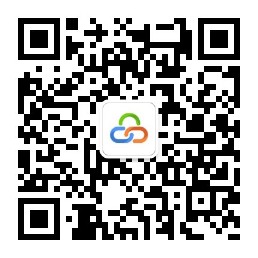 第二章 用户需求书说明：响应供应商须对本项目进行整体响应，任何只对其中一部分进行的响应都被视为无效响应。项目一览表项目采购清单注：要求以上货物一次性统一发货，派人送货上门，成交供应商派人将货物送达采购单位指定地点，进行现场验收。商务要求质保期及售后服务要求质量保证期（简称“质保期”）为3年，质保期内成交人对所供货物实行包换、包退。对采购人的服务通知，成交人在接报后1小时内响应，4小时内到达现场，48小时内处理完毕。若在48小时内仍未能有效解决，成交人须免费提供同档次的货物予采购人临时使用。包装、保险及发运、保管要求材料的包装必须是制造商原厂包装，其包装均应有良好的防湿、防锈、防潮、防雨、防腐及防碰撞的措施。凡由于包装不良造成的损失和由此产生的费用均由供应商承担。成交人负责将材料货到现场过程中的全部运输，包括装卸车、货物现场的搬运。各种材料必须提供装箱清单，按装箱清单验收货物。货物在现场的保管由成交人负责，直至项目安装、验收完毕。货物至采购人指定的使用现场的包装、保险及发运等环节和费用均由成交人负责。验收货物若有国家标准按照国家标准验收，若无国家标准按行业标准验收，为原制造商制造的全新产品，无污染，无侵权行为、表面无划损、无任何缺陷隐患，在中国境内可依常规安全合法使用。货物为原厂商未启封全新包装，具有出厂合格证，序列号、包装箱号与出厂批号一致，并可追索查阅。采购人组成验收小组按国家有关规定、规范进行验收，必要时邀请相关的专业人员或机构参与验收。因货物质量问题发生争议时，由本地质量技术监督部门鉴定。货物符合质量技术标准的，鉴定费由采购人承担；否则鉴定费由成交人承担。付款方式由采购人按下列程序付款：验收合格后，供应商提供发票，采购人一次性对公支付。成交人凭以下有效文件与采购人结算：合同；成交人开具的正式发票；验收报告（加盖采购人公章）；成交通知书。第三章报价附件报价表注：供应商必须按报价表的格式填写，不得增加或删除表格内容。除品牌、单价、金额或项目要求填写的内容外，不得擅自改动报价表内容，否则将有可能影响成交结果，不推荐为成交候选人；所有价格均系用人民币表示，单位为元，均为含税价；平台上报价与报价表合计不一致的，以报价表合计（经价格核准后的价格）为准。报价表必须加盖单位公章，否则视为无效报价。供应商名称（单位盖公章）：日期：用户需求书响应声明函致：广州市从化区疾病预防控制中心、云采链（广州）信息科技有限公司关于贵单位、贵司发布 采购学生用体检设备 的竞价公告，本公司（企业）愿意参加采购活动，并作出如下声明：本公司（企业）承诺在报名时已对于用户需求书中的各项条款、内容及要求给予充分考虑，明确承诺对于本项目的用户需求中的各项条款、内容及要求均为完全响应，不存在任意一条负偏离或不响应的情况。本公司（企业）清楚，若对于用户需求书各项条款存在任意一条负偏离或不响应的情况，不被推荐为成交候选人的要求。本公司（企业）承诺在本次采购活动中，如有违法、违规、弄虚作假行为，所造成的损失、不良后果及法律责任，一律由我公司（企业）承担。备注：本声明函必须提供且内容不得擅自删改，否则视为响应无效。本声明函如有虚假或与事实不符的，作无效报价处理。供应商名称（单位盖公章）：				日期：				供应商资格声明函致：广州市从化区疾病预防控制中心、云采链（广州）信息科技有限公司关于贵单位、贵司发布 采购学生用体检设备 的采购公告，本公司（企业）愿意参加竞价，并声明：一、本公司（企业）具备《中华人民共和国政府采购法》第二十二条规定的条件：（一）具有独立承担民事责任的能力；（二）具有良好的商业信誉和健全的财务会计制度；（三）具有履行合同所必需的设备和专业技术能力；（四）有依法缴纳税收和社会保障资金的良好记录；（五）参加政府采购活动前三年内，在经营活动中没有重大违法记录；（六）法律、行政法规规定的其他条件。二、本公司具有本次采购项目服务能力。三、本公司有固定的经营场所，信誉良好、售后维护服务好，并且在经营活动中无严重违法记录。四、本公司在本项目中不转包分包且不联合参与竞价。五、参与本项目采购活动时不存在被有关部门禁止参与政府采购活动且在有效期内的情况。本公司（企业）承诺在本次采购活动中，如有违法、违规、弄虚作假行为，所造成的损失、不良后果及法律责任，一律由我公司（企业）承担。特此声明！备注：本声明函必须提供且内容不得擅自删改，否则视为响应无效。本声明函如有虚假或与事实不符的，作无效报价处理。供应商名称（单位盖公章）：				日期：				项目名称数量交货期最高限价（含税）采购学生用体检设备1批结果公告发布后10个工作日内完成供货人民币15000元序号名称规格单位数量品牌型号质保期备注1便携式专业医用电子血压计型号HEM-1000；测量原理：示波法   显示：LCD；测量位置：上臂；适用人群：3岁以上的儿童及成人；压力测量范围：0～299mmHg ；脉搏测量范围：40～180次/分；测量精度：压力精度±3mmHg（±0.4KPa）；脉搏精度±5%；外型尺寸\重量：本体 宽约230mm×高约217mm×厚约228mm，本体约1500g；电源适配器：（AC100V~240V)  电池：5号干电池4节（DC-6V）；台6欧姆龙型号HEM-10003年1.质保3年，质保期间仪器出现故障，供应商免费维修或更换新仪器，邮费供货商支付；2.若需邮寄故障仪器，邮费供货商支付；3.仪器故障期间供货商可提供同款正常使用的仪器备用，以免耽误检测进度，邮费供货商支付；4.需提供仪器使用说明和咨询服务。2身高坐高计最大称量200kg；检定分度值：100g<150kg>200g；批准等级：三级；功能：母婴称量功能，保持，自动关机身长测量范围：20-205cm量高尺检定分度值：1mm供电模式：电池组或电源适配器重量：10.3kg规格：370*2145*550mm配置清单主机一台量高尺一副符合的规范：《中华人民共和国计量法》准确度等级三级	《欧盟委员会93/42/EEC和2007/47/EC规范》台2赛康Seca755+2203年1.质保3年，质保期间仪器出现故障，供应商免费维修或更换新仪器，邮费供货商支付；2.若需邮寄故障仪器，邮费供货商支付；3.仪器故障期间供货商可提供同款正常使用的仪器备用，以免耽误检测进度，邮费供货商支付；4.需提供仪器使用说明和咨询服务。序号名称单位数量品牌型号质保期单价（元）小计（元）备注1便携式专业医用电子血压计台6欧姆龙型号HEM-10003年2身高坐高计台2赛康Seca755+2203年合计（每项小计之和）=人民币    元合计（每项小计之和）=人民币    元合计（每项小计之和）=人民币    元合计（每项小计之和）=人民币    元合计（每项小计之和）=人民币    元合计（每项小计之和）=人民币    元合计（每项小计之和）=人民币    元合计（每项小计之和）=人民币    元合计（每项小计之和）=人民币    元合计（每项小计之和）=人民币    元